แผนพัฒนาบุคลากร  ประจำปีงบประมาณพ.ศ. 2564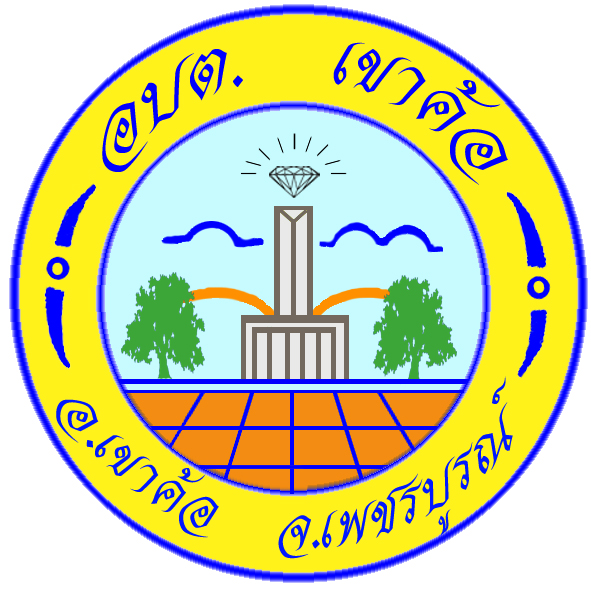 องค์การบริหารส่วนตำบลเขาค้ออำเภอเขาค้อ  จังหวัดเพชรบูรณ์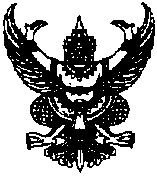 ประกาศองค์การบริหารส่วนตำบลเขาค้อเรื่อง  แผนพัฒนาบุคลากร ประจำปีงบประมาณ 2564…………………………………………………….		ด้วยองค์การบริหารส่วนตำบลเขาค้อ ได้จัดทำแผนพัฒนาบุคลากรเพื่อเป็นกรอบหรือแนวทาง       ที่พนักงานส่วนตำบล  จะใช้ปฏิบัติงานให้บรรลุเป้าหมายและเป็นไปตามมาตรฐานการปฏิบัติราชการขององค์กรปกครองส่วนท้องถิ่น ให้สอดคล้องกับนโยบายของกระทรวงมหาดไทย ถูกต้อง  เป็นธรรม โดยยึดหลักธรรมาภิบาล การบริหารกิจการบ้านเมืองที่ดี  เพื่อประชาชนได้รับประโยชน์สูงสุด  การฝึกอบรม  การสัมมนา  การประชุมเชิงปฏิบัติการ  การนำความรู้ความสามารถมาใช้พัฒนาปรับปรุงตนเอง พนักงานทุกคนทุกระดับต้องมีวินัย มีคุณธรรม และจริยธรรมของพนักงาน มีความรู้  ความสามารถในทักษะใหม่ๆ   เพิ่มความพึงพอใจในการทำงานและนำมาพัฒนาให้เกิดประสิทธิภาพและประสิทธิผล พร้อมผลลัพธ์และผลผลิตที่มีคุณภาพขององค์กร		องค์การบริหารส่วนตำบลเขาค้อ จึงขอประกาศแผนพัฒนาบุคลากร ประจำปีงบประมาณ        พ.ศ. 2564  เพื่อทราบโดยทั่วกัน		ประกาศ  ณ  วันที่   22   เดือน ตุลาคม   พ.ศ. 2563			         (ลงชื่อ)     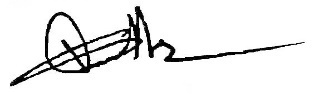 					 (นางจันทร์แรม  ศรีเดช)				  นายกองค์การบริหารส่วนตำบลเขาค้อแผนพัฒนาบุคลากร  ประจำปีงบประมาณพ.ศ. 2564องค์การบริหารส่วนตำบลเขาค้ออำเภอเขาค้อ  จังหวัดเพชรบูรณ์คำนำองค์การบริหารส่วนตำบลเขาค้อ  ได้จัดทำแผนพัฒนาบุคลากรเพื่อเป็นกรอบหรือแนวทาง          ที่พนักงานจะใช้ปฏิบัติงานให้บรรลุเป้าหมาย และเป็นไปตามมาตรฐานการปฏิบัติราชการขององค์กรปกครองส่วนท้องถิ่น ให้สอดคล้องกับนโยบายของกระทรวงมหาดไทย ถูกต้อง เป็นธรรม โดยยึดหลักธรรมาภิบาล การบริหารกิจการบ้านเมืองที่ดี เพื่อประชาชนได้รับประโยชน์สูงสุด  การฝึกอบรม การสัมมนา การประชุมเชิงปฏิบัติการ  การนำความรู้ความสามารถมาใช้พัฒนาปรับปรุงตนเอง พนักงานทุกคนทุกระดับต้องมีวินัย มีคุณธรรม และจริยธรรมของพนักงาน  มีความรู้ ความสามารถในทักษะใหม่ ๆ เพิ่มความพึงพอใจในการทำงาน และนำมาพัฒนาให้เกิดประสิทธิภาพและประสิทธิผล พร้อมผลลัพธ์และผลผลิตที่มีคุณภาพขององค์กรต่อไป									องค์การบริหารส่วนตำบลเขาค้อสารบัญ เรื่อง											หน้าส่วนที่ 1 หลักการและเหตุผล							1ส่วนที่ 2 วัตถุประสงค์และเป้าหมายการพัฒนา					6ส่วนที่ 3 หลักสูตรการพัฒนา							13ส่วนที่ 4 วิธีการพัฒนาและระยะเวลาดำเนินการพัฒนา				14ส่วนที่ 5 ขั้นตอนการดำเนินการพัฒนาบุคลากร					20ส่วนที่ 6 งบประมาณ								21ส่วนที่ 7 การติดตามและประเมินผล						23ภาคผนวก					- เอกสารแนบท้าย 1 แบบสอบถามเพื่อติดตามและประเมินผล  การพัฒนาบุคลากร  (ก่อนเข้ารับการอบรม / สัมมนา / ประชุม )				- เอกสารแนบท้าย 2  แบบบันทึกรายงานผลการเข้าฝึกอบรม	  สัมมนา / ประชุม (หลังเข้ารับการอบรม / สัมมนา / ประชุม )ส่วนที่ ๑หลักการและเหตุผล๑.  หลักการและเหตุผลของการจัดทำแผนพัฒนาบุคลากร๑.๑ ภาวการณ์เปลี่ยนแปลง		ภายใต้กระแสแห่งการปฏิรูประบบราชการ  และการเปลี่ยนแปลงด้านเทคโนโลยีการบริหารจัดการยุคใหม่  ผู้นำหรือผู้บริหารองค์การต่างๆ  ต้องมีความตื่นตัวและเกิดความพยายามปรับตัวในรูปแบบต่างๆ    โดยเฉพาะการเร่งรัดพัฒนาทรัพยากรมนุษย์และองค์การ  การปรับเปลี่ยนวิธีคิด  วิธีการทำงาน  เพื่อแสวงหารูปแบบใหม่ ๆ   และนำระบบมาตรฐานในระดับต่าง ๆ  มาพัฒนาองค์การ  ซึ่งนำไปสู่แนวคิดการพัฒนาระบบบริหารความรู้ภายในองค์การ  เพื่อให้องค์การสามารถใช้และพัฒนาความรู้  ที่มีอยู่ภายในองค์การได้อย่างมีประสิทธิภาพและปรับเปลี่ยนวิทยาการความรู้ใหม่มาใช้กับองค์การได้อย่างเหมาะสม๑.๒ พระราชกฤษฎีกาว่าด้วยหลักเกณฑ์และวิธีการบริหารจัดการบ้านเมืองที่ดี พ.ศ. ๒๕๔๖พระราชกฤษฎีกาว่าด้วยหลักเกณฑ์และวิธีการบริหารกิจการบ้านเมืองที่ดี  พ.ศ. ๒๕๔๖ มาตรา  ๑๑  ระบุ ดังนี้	“ส่วนราชการมีหน้าที่พัฒนาความรู้ในส่วนราชการเพื่อให้มีลักษณะเป็นองค์การแห่งการเรียนรู้ อย่างสม่ำเสมอ โดยต้องรับรู้ข้อมูลข่าวสารและสามารถประมวลผลความรู้ในด้านต่าง ๆ  เพื่อนำมาประยุกต์ใช้ในการปฏิบัติราชการได้อย่างถูกต้อง รวดเร็วและเหมาะสมต่อสถานการณ์ รวมทั้งต้องส่งเสริมและพัฒนาความรู้ความสามารถ  สร้างวิสัยทัศน์และปรับเปลี่ยนทัศนคติของข้าราชการในสังกัด  ให้เป็นบุคลากรที่มีประสิทธิภาพและ มีการเรียนรู้ร่วมกัน  ทั้งนี้  เพื่อประโยชน์ในการปฏิบัติราชการของส่วนราชการให้สอดคล้องกับการบริหารราชการ ให้เกิดผลสัมฤทธิ์”	“ในการบริหารราชการแนวใหม่ ส่วนราชการจะต้องพัฒนาความรู้ความเชี่ยวชาญให้เพียงพอแก่ การปฏิบัติงาน ให้สอดคล้องกับสภาพสังคมที่เปลี่ยนแปลงไปอย่างรวดเร็วและสถานการณ์ของต่างประเทศที่มีผลกระทบต่อประเทศไทยโดยตรง  ซึ่งในการบริหารราชการตามพระราชกฤษฎีกานี้จะต้องเปลี่ยนแปลงทัศนคติเดิมเสียใหม่  จากการที่ยึดแนวความคิดว่าต้องปฏิบัติงานตามระเบียบแบบแผนที่วางไว้  ตั้งแต่อดีตจนต่อเนื่องถึงปัจจุบัน เน้นการสร้างความคิดใหม่ ๆ  ตามวิชาการสมัยใหม่และนำมาปรับใช้กับการปฏิบัติราชการตลอดเวลา  ในพระราชกฤษฎีกาฉบับนี้กำหนดเป็นหลักการว่า  ส่วนราชการต้องมีการพัฒนาความรู้เพื่อให้มีลักษณะเป็นองค์การแห่งการเรียนรู้อย่างสม่ำเสมอ  โดยมีแนวทางปฏิบัติดังนี้๑.  ต้องสร้างระบบให้สามารถรับรู้ข่าวสารได้อย่างกว้างขวาง	๒.  ต้องสามารถประมวลผลความรู้ในด้านต่าง ๆ  เพื่อนำมาประยุกต์ใช้ในการปฏิบัติราชการ      ได้อย่างถูกต้อง  รวดเร็วและเหมาะสมกับสถานการณ์ที่มีการเปลี่ยนแปลงไป	๓.  ต้องมีการส่งเสริมและพัฒนาความรู้ความสามารถ  สร้างวิสัยทัศน์และปรับเปลี่ยนทัศนคติ   ของข้าราชการ  เพื่อให้ข้าราชการทุกคนเป็นผู้มีความรู้  ความสามารถในวิชาการสมัยใหม่ตลอดเวลามีความสามารถ       ในการปฏิบัติหน้าที่ให้เกิดประสิทธิภาพสูงสุดและมีคุณธรรม	๔.  ต้องมีการสร้างความมีส่วนร่วมในหมู่ข้าราชการให้เกิดการแลกเปลี่ยนความรู้ซึ่งกันและกัน   เพื่อการนำมาพัฒนาใช้ในการปฏิบัติราชการร่วมกันให้เกิดประสิทธิภาพ”๑.๓  ประกาศ ก.อบต.จังหวัดเพชรบูรณ์		ตาม คณะกรรมการพนักงานส่วนตำบลจังหวัดเพชรบูรณ์  เรื่อง  หลักเกณฑ์และเงื่อนไขการบริหารงานบุคคลขององค์การบริหารส่วนตำบล ลงวันที่  9  ธันวาคม  ๒๕๔๕ ในหมวดที่  ๑๒  การบริหารงานบุคคล  ส่วนที่  ๓  การพัฒนาพนักงานส่วนตำบล  ข้อ  269  กำหนดให้องค์การบริหารส่วนตำบลจัดทำแผนการพัฒนาพนักงานส่วนตำบล  เพื่อเพิ่มพูนความรู้  ทักษะ  ทัศนคติที่ดี  คุณธรรมและจริยธรรม  อันจะทำให้ปฏิบัติหน้าที่ราชการในตำแหน่งนั้นได้อย่างมีประสิทธิภาพ  โดยผู้บังคับบัญชาต้องพัฒนา  ๕  ด้าน  ดังนี้		๑.  ด้านความรู้ทั่วไปในการปฏิบัติงาน		๒.  ด้านความรู้และทักษะของงานแต่ละตำแหน่ง		๓.  ด้านการบริหาร		๔.  ด้านคุณสมบัติส่วนตัว		๕.  ด้านศีลธรรมคุณธรรม		เพื่อให้เป็นไปตามประกาศพนักงานส่วนตำบลจังหวัดเพชรบูรณ์  เรื่อง  หลักเกณฑ์และเงื่อนไข   การบริหารงานบุคคลขององค์การบริหารส่วนตำบล ลงวันที่  9 ธันวาคม  ๒๕๔๕ ข้อ ๒๖๙ จึงได้จัดทำแผนพัฒนาขึ้น  โดยจัดทำให้สอดคล้องกับแผนอัตรากำลัง ๓ ปี ขององค์การบริหารส่วนตำบลเขาค้อ  และจัดทำให้ครอบคลุม        ถึงบุคลากร พนักงานส่วนตำบล และพนักงานจ้างขององค์การบริหารส่วนตำบลเขาค้อ๑.๔  การวิเคราะห์บุคลากรการวิเคราะห์บุคลากร ( Personal Analysis) ใช้หลักการวิเคราะห์แบบ SWOT ซึ่งเป็นการวิเคราะห์แบบเดียวกับการวางแผนพัฒนาองค์การบริหารส่วนตำบลที่กรมส่งเสริมการปกครองท้องถิ่นกำหนดไว้ เพื่อให้การอ่านผลการวิเคราะห์เป็นไปในทางเดียวกันและเข้าใจได้ง่ายการวิเคราะห์โครงสร้างการพัฒนาบุคลากรโครงสร้างปัจจุบันการพัฒนาบุคลากรในโครงสร้างใหม่ขององค์การบริหารส่วนตำบลเขาค้อ จะเป็นการพัฒนาโดยให้ประชาชนมีส่วนร่วมและใช้ระบบเปิด   โดยบุคลากรสามส่วนที่ต้องสัมพันธ์กันเพื่อให้ได้บุคลากรที่มีคุณภาพ           มีคณะกรรมการทำหน้าที่วางแผนอัตรากำลัง  สรรหาทั้งการบรรจุแต่งตั้ง  การโอนย้าย และประเมินผลเพื่อการเลื่อนระดับตำแหน่ง  การพิจารณาความดีความชอบ  และการต่อสัญญาจ้าง  โครงสร้างการพัฒนาบุคลากรขององค์การบริหารส่วนตำบลเขาค้อที่จะปรับปรุงจึงเป็นดังนี้ส่วนที่ ๒วัตถุประสงค์และเป้าหมายการพัฒนา๒.๑  วัตถุประสงค์1. เพื่อให้ผู้เข้ารับการบรรจุแต่งตั้งเข้ารับราชการเป็นพนักงานส่วนตำบลได้เรียนรู้แบบแผนของทางราชการ  หลักและวิธีการปฏิบัติราชการ  เข้าใจถึงบทบาทหน้าที่และแนวทางการปฏิบัติตนเป็นข้าราชการที่ดี      ตามหลักสูตรที่ ก.อบต. กำหนด2. เพื่อใช้เป็นกรอบและแนวทางในการพัฒนาพนักงานส่วนตำบล ลูกจ้างประจำและพนักงานจ้าง3. เพื่อพัฒนาและยกระดับขีดความสามารถของบุคลากรทุกคน ปฏิบัติหน้าที่ด้วยความซื่อสัตย์สุจริต ยุติธรรม เสียสละ โปร่งใส พร้อมรับการตรวจสอบ โดยยึดประโยชน์ส่วนรวมมากกว่าประโยชน์ส่วนตน4. เพื่อให้ผู้บังคับบัญชามีหน้าที่พัฒนาผู้อยู่ใต้บังคับบัญชา  เพื่อเพิ่มพูนความรู้  ทักษะ  ทัศนคติที่ดี คุณธรรมและจริยธรรม  อันจะทำให้ปฏิบัติหน้าที่ราชการได้อย่างมีประสิทธิภาพ5. เพื่อให้ผู้บังคับบัญชาทุกระดับมีหน้าที่รับผิดชอบในการควบคุมดูแลและการพัฒนาผู้อยู่ใต้บังคับบัญชาที่อยู่ภายใต้การบังคับบัญชาโดยตรงรวมทั้งผู้อยู่ใต้บังคับบัญชาที่เพิ่งย้ายหรือโอนมาดำรงตำแหน่งซึ่งอยู่ใต้การบังคับบัญชาของตน๒.๒   เป้าหมายการพัฒนา	1. พนักงานส่วนตำบลที่ได้รับการบรรจุแต่งตั้งเข้ารับราชการเป็นพนักงานส่วนตำบลเข้าใจแบบแผนของทางราชการ หลักและวิธีการปฏิบัติราชการ2. เพื่อส่งเสริมให้พนักงานส่วนตำบล ลูกจ้างประจำ และพนักงานจ้าง มีการพัฒนาอย่างต่อเนื่อง๓. เพื่อให้บุคลากรมีการปฏิบัติหน้าที่ได้อย่างถูกต้องลดปัญหาในการปฏิบัติงาน โดยยึดประโยชน์ของส่วนรวม๔. เพื่อให้ผู้บังคับบัญชาและผู้ใต้บังคับบัญชา มีความพร้อมในการปฏิบัติงานในระดับที่สูงขึ้น5. เพื่อให้การประสานการทำงานเป็นทีมและปฏิบัติหน้าที่อย่างสอดคล้องกันและเป็นระบบ2.3 วิสัยทัศน์“ข้าราชการส่วนท้องถิ่นมีสมรรถนะสูง  เน้นคุณธรรมและศักยภาพเป็นเลิศ  เพื่อการพัฒนาท้องถิ่นตามนโยบาย Thailand 4.0”2.4  พันธกิจสรรหา พัฒนา รักษาไว้และใช้ประโยชน์ทรัพยากรบุคคลที่มีผลงานและศักยภาพในองค์กรปกครองส่วนท้องถิ่นอย่างต่อเนื่อง เพื่อให้เป็นกำลังสำคัญในการบริหารจัดการและพัฒนาท้องถิ่นให้ประสบความสำเร็จสอดคล้องกับนโยบายและยุทธศาสตร์ของรัฐบาล2.5  ยุทธศาสตร์การพัฒนาบุคลากรขององค์การบริหารส่วนตำบลเขาค้อยุทธศาสตร์ที่  1 :  ปรับปรุงโครงสร้างและอัตรากำลังให้เหมาะสมกับประเภทองค์กรปกครองส่วนท้องถิ่นเป้าหมาย	1.  เพื่อให้มีโครงสร้างและอัตรากำลังที่เหมาะสมกับบริบทและประเภทขององค์กรปกครองส่วนท้องถิ่น     แต่ละแห่ง2.  เพื่อให้เตรียมการด้านกำลังคนรองรับการเปลี่ยนแปลงสังคมและประชากรกลยุทธ์และผลลัพธ์กลยุทธ์ที่  1.  จัดทำโครงสร้างองค์กรและอัตรากำลังให้เหมาะสมกับท้องถิ่นและลักษณะขององค์กรปกครองส่วนท้องถิ่นผลลัพธ์  1.  มีหลักเกณฑ์และมาตรฐานจัดรูปแบบโครงสร้างองค์กรที่เหมาะสมและคุ้มค่ากับท้องถิ่นและลักษณะขององค์กรปกครองส่วนท้องถิ่นแต่ละประเภท2.  มีหลักเกณฑ์ แนวทาง และมาตรฐานในการกำหนดอัตรากำลังให้สอดคล้องกับภาระงานและสถานการณ์ที่เปลี่ยนแปลงของแต่ละพื้นที่ รวมถึงเครื่องมือ ที่สามารถวิเคราะห์และจัดสรรบุคลากรได้เหมาะสม3.  มีแนวทางการกำหนดอัตราส่วนของรายจ่ายด้านบุคลากรที่เหมาะสมขององค์กรปกครองส่วนท้องถิ่นแต่ละประเภทให้ก้าวไปสู่องค์กรกะทัดรัดและมีประสิทธิภาพกลยุทธ์ที่  2.  การจัดระบบธนาคารคลังสมอง (Think Tank) เตรียมรองรับสังคมผู้สูงอายุ (Aging Society) ในบริบทขององค์กรปกครองส่วนท้องถิ่นผลลัพธ์  1.  มีกลไก เครื่องมือ และกระบวนการรองรับสังคมผู้สูงอายุที่เหมาะสมกับบริบทขององค์กรปกครองส่วนท้องถิ่น2.  มีแนวทางในการจ้างผู้ที่เกษียณอายุที่มีประสบการณ์และความสามารถสูงเข้ามาร่วมพัฒนาองค์กรปกครองส่วนท้องถิ่นยุทธศาสตร์ที่  2:  พัฒนาประสิทธิภาพระบบทรัพยากรบุคคลส่วนท้องถิ่นเป้าหมาย	 1.  เพื่อให้มีต้นแบบสมรรถนะ และการประเมินที่เหมาะสมอันจะสะท้อนผลงานและสมรรถนะที่นำไปสู่	การพัฒนาในระยะยาว2.  เพื่อให้มีกระบวนการบริหารทรัพยากรบุคคลที่กระซับ ทันเวลา และเหมาะสมกับทิศทางการทำงานขององค์กรปกครองส่วนท้องถิ่น3.  เพื่อให้มีการสื่อสารนโยบายและมาตรฐานการบริหารทรัพยากรบุคคลตามการเปลี่ยนแปลงได้อย่างมีประสิทธิภาพ4.  เพื่อกำหนดเส้นทางก้าวหน้าและค่าตอบแทนที่เหมาะสม จูงใจให้เกิดประสิทธิภาพในการปฏิบัติงานกลยุทธ์และผลลัพธ์กลยุทธ์ที่  ๑.  ทบทวนต้นแบบสมรรถนะและพัฒนาการประเมินรูปแบบใหม่ที่เหมาะกับ Thailand 4.0 ผลลัพธ์  1.  มีการออกแบบ พัฒนา และทบทวนต้นแบบสมรรถนะประจำตำแหน่งที่เหมาะสม รองรับบริบทท้องถิ่นและ Thailand 4.02.  มีหลักเกณฑ์และวิธีการ หรือมาตรฐานการประเมินสมรรถนะประจำตำแหน่งที่น่าเชื่อถือ และโปร่งใส สามารถนำผลการประเมินสมรรถนะมาใช้ประกอบการวางแผนการพัฒนารายบุคคล(Individual Development Plan: IDP)กลยุทธ์ที่  2.  ปรับกระบวนการบริหารทรัพยากรบุคคลให้มีความยืดหยุ่นคุ้มค่าและเหมาะสมกับทิศทางการทำงานขององค์กรปกครองส่วนท้องถิ่นผลลัพธ์  1.  มีข้อเสนอแนวทางในการปรับปรุงระบบทรัพยากรบุคคลที่เหมาะสมกับบริบทที่เปลี่ยนแปลง2.  มีข้อเสนอในการปรับปรุงมาตรฐานทั่วไป3.  มีข้อเสนอการลดขั้นตอนและปรับปรุงบริบททรัพยากรบุคคลสู่ระบบการบริการจุดเดียว (One Stop Service) หรือเกิดการใช้แอพพลิเคชั่น (Application) 4.  มีการทบทวนและกำหนดกลไกในการกระจายอำนาจในคณะกรรมการท้องถิ่นจังหวัดที่ทำให้การบริหารงานบุคคลคุ้มค่าและมีความรวดเร็วมากขึ้น5.  มีแนวทางการให้ออกจากตำแหน่งก่อนเกษียณ (Early Retire) ที่เหมาะกับองค์กรปกครองส่วนท้องถิ่นกลยุทธ์ที่  3.  สื่อสารนโยบายและมาตรฐานการบริหารและพัฒนาทรัพยากรบุคคลตามการเปลี่ยนแปลงและแผนปฏิรูปประเทศด้านการบริหารราชการแผ่นดินผลลัพธ์  1.  มีรูปแบบการสื่อสารนโยบายและมาตรฐานการบริหารและพัฒนาทรัพยากรบุคคลที่มีความชัดเจน    มากขึ้น2.  มีคู่มือการปฏิบัติงานด้านทรัพยากรบุคคล ที่ทำให้ผู้ที่เกี่ยวข้องมีความเข้าใจในระบบทรัพยากรบุคคล มากขึ้น และทำให้การปฏิบัติงานได้มาตรฐานที่กำหนดกลยุทธ์ที่  4.  ส่งเสริม จูงใจและสร้างประสิทธิภาพในการปฏิบัติงานและการเป็นองค์กรแห่งความผูกพัน(Engaged Organization) ผลลัพธ์1.  ข้าราชการส่วนท้องถิ่นได้รับค่าตอบแทนและสิทธิประโยชน์ที่เหมาะสมและเป็นธรรม โดยมีการทบทวนอย่างน้อยทุกๆ 2 ปี2.  มีการสำรวจการเป็นองค์กรแห่งความผูกผัน และนำไปสู่กิจกรรมกลไก และกระบวนการต่างๆ ที่จะทำให้ข้าราชการส่วนท้องถิ่นมีความสุขมากขึ้นกลยุทธ์ที่  5.  สร้างความก้าวหน้าในสายอาชีพ (Career Path) ที่ชัดเจนผลลัพธ์  1.  มีเส้นทางเดินสายอาชีพของแต่ละสายงานและข้ามสายงาน ดังนี้1.1  มีหลักเกณฑ์และวิธีการกำหนดตำแหน่งและการประเมินค่างานสูงระดับชำนาญการพิเศษ หรือ อาวุโส หรือ เชี่ยวชาญ ประเภทอำนวยการท้องถิ่นระดับต้น และอำนวยการท้องถิ่นระดับกลาง1.2  มีหลักเกณฑ์และวิธีการในการประเมินการเข้าสู่ตำแหน่งที่สูงขึ้นโดยคำนึงถึงหลักวิชาการ วัดผลความรู้ ทักษะ ทัศนคติ สมรรถนะ และคุณลักษณะอื่นๆ ที่จำเป็น1.3  มีหลักเกณฑ์และวิธีการที่ชัดเจนในการข้ามสายงานโดยคำนึงถึงประสบการณ์ วิชาชีพ และหลักความรู้ ทักษะ ทัศนคติและสมรรถนะ2.  การจัดทำระบบศูนย์จัดสรรบุคลากรลงตำแหน่ง ดังนี้2.1  มีแนวทางการโอนกรณีมีความขัดแย้ง หรือเพิ่มประสิทธิภาพ ในระดับศูนย์รับโอนย้ายประจำจังหวัด และศูนย์รับโอนย้ายในส่วนกลาง2.2  มีการกำหนด กลไก หน้าที่ และอัตรากำลังของศูนย์จัดสรรบุคลากรเข้าสู่ตำแหน่งรวมถึงกระบวนงานและระบบงานที่จะสนับสนุนการทำงานให้รวดเร็วและทันต่อความต้องการขององค์กรปกครองส่วนท้องถิ่น3.  มีหลักเกณฑ์และวิธีการในการสับเปลี่ยนหมุนเวียน (Rotation Plan) ตำแหน่งประเภทต่างๆ 4.  มีแนวทางการพัฒนาเพื่อสร้างความก้าวหน้าในสายอาชีพกลยุทธ์ที่  6.  ปรับปรุงระบบประเมินผลการปฏิบัติราชการประจำปีที่เหมาะสมกับบริบทขององค์กรปกครองส่วนท้องถิ่นผลลัพธ์  1.  มีการปรับปรุงระบบประเมินผลการปฏิบัติงานประจำปี และตัวชี้วัดรายบุคคลที่เหมาะสมของ  แต่ละสายงาน2.  มีมาตรฐานตัวชี้วัดของแต่ละสายงาน (KPIs Basket)3.  มีแนวทางให้ประชาชนเข้ามามีส่วนร่วมกำหนดตัวชี้วัด ในการประเมินผลการปฏิบัติงานประจำปียุทธ์ศาสตร์ที่  ๓.  ส่งเสริมการพัฒนาบุคลากรและผู้บริหารให้มีศักยภาพที่สอดคล้องกับการบริหารทรัพยากรบุคคล ตามแนวทาง Thailand 4.0เป้าหมาย     1.  เพื่อพัฒนาทรัพยากรบุคคลส่วนท้องถิ่นให้มีศักยภาพและสมรรถนะสูงเอื้อต่อการเปลี่ยนแปลงและสร้างนวัตกรรม 2.  เพื่อส่งเสริมการพัฒนาทรัพยากรบุคคลส่วนท้องถิ่นอย่างต่อเนื่องในบริบทขององค์กรปกครองส่วนท้องถิ่น3.  เพื่อให้มีการเตรียมการพัฒนาผู้มีศักยภาพสูงของแต่ละวิชาชีพที่จำเป็นในท้องถิ่น และเตรียมความพร้อมการเข้าสู่ตำแหน่งระดับสูงได้อย่างเหมาะสมกลยุทธ์และผลลัพธ์กลยุทธ์ที่  1.  จัดทำและขับเคลื่อนแผนพัฒนาทรัพยากรบุคคลที่ตรงกับความจำเป็นของท้องถิ่น และสอดคล้องกับ Thailand 4.0ผลลัพธ์  1.  มีแผนฝึกอบรมและพัฒนาข้าราชการส่วนท้องถิ่นที่ตรงกับความจำเป็น (Training Needs) และสอดคล้องกับ Thailand 4.0อันจะเป็นแนวทางในการจัดทำหลักสูตรฝึกอบรมและพัฒนาที่เหมาะสมกับองค์กรปกครองส่วนท้องถิ่นแต่ละแห่งในการพัฒนาบุคลากรในหน่วยงาน2.  มีการสร้างเวทีแลกเปลี่ยนเรียนรู้ระหว่างองค์กรปกครองส่วนท้องถิ่นที่ประสบความสำเร็จในการดำเนินการต่างๆ ในท้องถิ่น รวมถึงจะนำไปสู่การพัฒนาคู่มือและองค์ความรู้ในการปฏิบัติงานส่วนท้องถิ่น (Cooking Book) สำหรับผู้บริหารและเจ้าหน้าที่ด้านต่างๆ3.  มีมาตรฐาน และแนวทางในการจัดทำแผนพัฒนาบุคลากรรายบุคคลสอดคล้องแผนพัฒนาข้าราชการส่วนท้องถิ่น หรือปัญหาขององค์กรปกครองส่วนท้องถิ่นกลยุทธ์ที่  2.  พัฒนา ดูแลรักษาผู้มีศักยภาพสูง และคนดีในสายงานต่างๆ ให้สามารถขับเคลื่อนและช่วยเหลือประชาชนได้อย่างมีประสิทธิภาพผลลัพธ์  1.  องค์กรปกครองส่วนท้องถิ่นมีบุคลากรที่มีศักยภาพสูงเพียงพอและสามารถรองรับการพัฒนาองค์กรปกครองส่วนท้องถิ่นอย่างเหมาะสมสอดคล้องกับวิสัยทัศน์ของข้าราชการส่วนท้องถิ่นที่ต้องการในอนาคต2.  มีนวัตกรรมในการพัฒนาและรักษาบุคลากรที่มีศักยภาพสูงและคนดี ตามบริบทขององค์กรปกครองส่วนท้องถิ่นในการเลือกและตัดสินใจให้ออกจากตำแหน่ง หรือ การจ่ายค่าตอบแทนที่จูงใจกลยุทธ์ที่  3.  จัดทำแผนเตรียมความพร้อมสู่ตำแหน่งระดับสูงในสายงานอำนวยการและบริหารผลลัพธ์  1.  มีการพัฒนาหลักสูตรที่เหมาะสมเพื่อเตรียมความพร้อมบุคลากรก่อนเข้าสู่ตำแหน่งประเภทอำนวยการท้องถิ่นและบริหารท้องถิ่น อันจะทำให้การเข้าสู่ตำแหน่งเป็นไปอย่างเหมาะสม2.  มีหลักเกณฑ์และแนวทางในการคัดสรรก่อนเข้าสู่ตำแหน่งประเภทบริหารท้องถิ่น (รองปลัดองค์กรปกครองส่วนท้องถิ่น และปลัดองค์กรปกครองส่วนท้องถิ่น) ที่ชัดเจนเป็นธรรมและโปร่งใส3.  มีแผนรองรับหากให้มีการกำหนดวาระการครองตำแหน่งประเภทบริหารท้องถิ่นยุทธศาสตร์ที่  ๔  เน้นความโปร่งใสในระบบบริหารทรัพยากรบุคคลส่วนท้องถิ่นที่ยึดหลักสมรรถนะและการสร้างเสริมหลักธรรมาภิบาลเป้าหมาย     1.  เพื่อให้มีกลไกสร้างความสมดุลระหว่างฝ่ายการเมืองและข้าราชการประจำอันจะทำให้เกิดการตัดสินใจบนหลักคุณธรรมและสร้างความเป็นธรรมแก่ข้าราชการส่วนท้องถิ่น    2.  เพื่อให้มีการส่งเสริมศีลธรรมและจรรยาบรรณของบุคลากรในระยะยาว    3.  เพื่อให้มีกลไก และเครื่องมือการสรรหาที่ใช้หลักสมรรถนะอย่างเหมาะสมกลยุทธ์และผลลัพธ์กลยุทธ์ที่  1.  สร้างความสมดุลระหว่างฝ่ายการเมืองและข้าราชการประจำและเกิดการตัดสินใจบนหลักคุณธรรมผลลัพธ์   1.  มีข้อเสนอในการสร้างความสมดุลการใช้อำนาจหน้าที่ด้านการบริหารทรัพยากรบุคคลระหว่างฝ่ายการเมืองและข้าราชการประจำ2.  มีแนวทางและกลไกระบบตรวจสอบจากภาคประชาชนและเครือข่ายเพื่อความโปร่งใสในการทำงานขององค์กรปกครองส่วนท้องถิ่น3.  มีกิจกรรมการสื่อสารและฝึกอบรมหลักสูตรคุณธรรมและธรรมาภิบาลของผู้บริหาร ดังนี้3.1  กฎหมายและระเบียบวินัยที่ควรรู้3.2  ระบบการป้องกันและปราบปรามการทุจริต4.  มีเกณฑ์และกิจกรรมการประกวดองค์กรปกครองส่วนท้องถิ่นและผู้บริหารที่มีคุณธรรมดีเด่น เพื่อเป็นต้นแบบในการจัดการความรู้และแบบอย่างให้กับหน่วยงานอื่นๆกลยุทธ์ที่  ๒.  ส่งเสริมและสร้างจริยธรรมแก่บุคลากรส่วนท้องถิ่นผลลัพธ์   1.  มีการส่งเสริมและสร้างจริยธรรมบุคลากรส่วนท้องถิ่นและเครือข่ายเพื่อความโปร่งใสในการทำงานขององค์กรปกครองส่วนท้องถิ่น3.  มีกิจกรรมการสื่อสารและฝึกอบรมหลักสูตรคุณธรรมและธรรมาภิบาลของผู้บริหาร ดังนี้3.1  กฎหมายและระเบียบวินัยที่ควรรู้3.2  ระบบการป้องกันและปราบปรามการทุจริต4.  มีเกณฑ์และกิจกรรมการประกวดองค์กรปกครองส่วนท้องถิ่นและผู้บริหารที่มีคุณธรรมดีเด่น เพื่อเป็นต้นแบบในการจัดการความรู้และแบบอย่างให้กับหน่วยงานอื่นๆกลยุทธ์ที่  ๒.  ส่งเสริมและสร้างจริยธรรมแก่บุคลากรส่วนท้องถิ่นผลลัพธ์   1.  มีการส่งเสริมและสร้างจริยธรรมบุคลากรส่วนท้องถิ่น2.  มีกิจกรรมเพื่อสร้างความเข้าใจในเรื่องวินัยและค่านิยมในการปฏิบัติงานขององค์กรปกครองส่วนท้องถิ่น อันจะปลูกฝังให้บุคลากรท้องถิ่นมีคุณธรรม และจริยธรรม รวมถึงสร้างภาพลักษณ์ที่ดีต่อสังคม และประชาชน ในการรณรงค์เรื่องคุณธรรมและจริยธรรมกลยุทธ์ที่  3.  พัฒนาและปรับปรุงเครื่องมือและวิธีการในการบริหารทรัพยากรบุคคลที่เหมาะสมและโปร่งใสผลลัพธ์   1.  มีแนวทาง กลไก และเครื่องมือในการสอบแข่งขันที่เหมาะสมกับบริบทขององค์กรปกครองส่วนท้องถิ่น และแต่ละสายงาน2.  การนำร่องศูนย์การประเมิน (Assessment Center) อันจะทำให้การสรรหาบุคคลมีประสิทธิภาพ3.  องค์กรปกครองส่วนท้องถิ่นได้บุคลากรที่มีศักยภาพและเหมาะสมกับตำแหน่งยุทธศาสตร์ที่  ๕ : ต่อยอดการเสริมสร้างคุณภาพชีวิตที่ดีแก่ทรัพยากรบุคคลส่วนท้องถิ่นเป้าหมาย     1.  เพื่อให้บุคลากรมีคุณภาพชีวิตที่ดีและปฏิบัติงานในสภาพแวดล้อมที่เหมาะสม2.  เพื่อสร้างสภาพแวดล้อมและสิ่งอำนวยความสะดวกที่ดีต่อการปฏิบัติงานของบุคลากร3.  เพื่อให้มีความสัมพันธ์ที่ดีระหว่างบุคลากรทุกช่วงวัยในแต่ละองค์กรปกครองส่วนท้องถิ่นกลยุทธ์และผลลัพธ์กลยุทธ์ที่  ๑.  ส่งเสริมความสุขและสภาพแวดล้อมในการปฏิบัติงานผลลัพธ์  1.  มีการสร้างสิ่งแวดล้อมที่เหมาะสมในที่ทำงาน อันจะทำให้บุคลากรส่วนท้องถิ่นมีความสุขในการทำงานภายใต้สิ่งแวดล้อมที่เหมาะสม2.  มีการบริหารงานโดยยึดหลักการพัฒนาอย่างยั่งยืน (Sustainable Development Goals : SDGs)กลยุทธ์ที่  ๒.  สร้างความสัมพันธ์และบริหารความแตกต่างระหว่างช่วงวัย และความหลากหลายของบุคคลผลลัพธ์  1.  มีการส่งเสริมโครงการหรือกิจกรรมสร้างสัมพันธ์ระหว่างช่วงวัยและความหลากหลายของบุคคลภายในองค์กรปกครองส่วนท้องถิ่น2.  มีการเพิ่มช่องทางในการแสดงความคิดเห็น อันจะทำให้บุคลากรส่วนท้องถิ่นมีความสุขในการปฏิบัติงานภายใต้สิ่งแวดล้อมที่เหมาะสม3.  มีการบริหารช่องว่างระหว่างวัยและความหลากหลายของบุคคลอันช่วยทำให้บุคลากรในช่วงวัยต่างๆ ทำงานด้วยกันได้อย่างสามัคคีและมีประสิทธิภาพยุทธศาสตร์ที่  6 : ขับเคลื่อนระบบทรัพยากรบุคคลส่วนท้องถิ่นด้วยนวัตกรรมและเทคโนโลยีเป้าหมาย    1.  เพื่อให้มีการปรับปรุงระบบข้อมูลสารสนเทศที่เชื่อมโยงข้อมูลทรัพยากรบุคคลของแต่ละองค์กรปกครองส่วนท้องถิ่น2.  เพื่อให้มีการสร้างนวัตกรรมด้านทรัพยากรบุคคลส่วนท้องถิ่นที่เหมาะสมกับบริบทขององค์กรปกครองส่วนท้องถิ่นแต่ละแห่งกลยุทธ์และผลลัพธ์กลยุทธ์ที่  ๑ .พัฒนาระบบข้อมูลสารสนเทศเพื่อการบริหารทรัพยากรบุคคลขององค์กรปกครองส่วนท้องถิ่นและเชื่อมโยงข้อมูลทรัพยากรบุคคลของทุกหน่วยงานผลลัพธ์   1.  มีการจัดทำโปรแกรมข้อมูลสารสนเทศด้านทรัพยากรบุคคลที่บูรณาการร่วมกัน2.  มีนวัตกรรมระบบข้อมูลสารสนเทศที่ทันสมัยและเหมาะสมกับองค์กรปกครองส่วนท้องถิ่น3.  มีฐานข้อมูลกลางที่เกี่ยวข้องสามารถเข้าไปใช้ในการปฏิบัติงานเพื่อให้การวิเคราะห์ข้อมูลด้านทรัพยากรบุคคลมีความรวดเร็วประหยัดและถูกต้องกลยุทธ์ที่  ๒.  การนำเทคโนโลยีข้อมูลสารสนเทศมาใช้ในงานทรัพยากรบุคคลผลลัพธ์  1.  มีการปรับปรุงเทคโนโลยีด้านการจัดการทรัพยากรบุคคลที่เหมาะสมกับการดำเนินงานขององค์กรปกครองส่วนท้องถิ่น2.  มีการฝึกอบรมและเรียนรู้ทางระบบออนไลน์3.  มีการสร้างเทคโนโลยีสร้างสรรค์เพื่อทรัพยากรบุคคลกลยุทธ์ที่ ๓.  การส่งเสริมนวัตกรรมด้านทรัพยากรบุคคลผลลัพธ์  1.  มีนวัตกรรมด้านการพัฒนาทรัพยากรบุคคลขององค์กรปกครองส่วนท้องถิ่น2.  มีรูปแบบการจูงใจแก่ข้าราชการส่วนท้องถิ่นที่มีผลงานสร้างนวัตกรรมแก่องค์กร3.  มีระบบทรัพยากรบุคคลที่มีการพัฒนาและเป็นรูปแบบพิเศษที่เหมาะสมกับองค์กรปกครองส่วนท้องถิ่น Thailand 4.04.  มีการนำหลักการ Ecosystems มาประยุกต์ใช้กับการสร้างนวัตกรรมด้านทรัพยากรบุคคลส่วนท้องถิ่นอย่างเหมาะสมกับการบริการสาธารณะหรือการดำเนินการอื่นๆ ขององค์กรปกครองส่วนท้องถิ่นยุทธศาสตร์ที่  ๗ : การกำกับ ติดตาม และประเมินผลเป้าหมาย  :  เพื่อเป็นหลักประกันว่ายุทธศาสตร์ทั้ง ๖ ยุทธศาสตร์มีการนำไปปฏิบัติอย่างมีประสิทธิภาพกลยุทธ์และผลลัพธ์กลยุทธ์  :  จัดให้มีหลักเกณฑ์ รูปแบบ เครื่องมือ และตัวชี้วัด สำหรับใช้ กำกับ ติดตาม และประเมินผลผลลัพธ์  1.  ยุทธศาสตร์การบริหารทรัพยากรบุคคลส่วนท้องถิ่น พ.ศ. 2561 – 2565 ได้มีการนำไป               ปฏิบัติจริงอย่างเป็นรูปธรรมและมีผลสำเร็จตามที่กำหนด2. ทรัพยากรบุคคลส่วนท้องถิ่นได้รับการพัฒนา โดยได้รับประโยชน์และสิทธิอย่างเท่าเทียบ โปร่งใส เป็นธรรม ตลอดจน มีความเป็นมืออาชีพ สามารถเป็นที่พึ่งและสร้างความเชื่อมั่นให้กับประชาชนในท้องถิ่นได้อย่างยั่งยืน3. มีผลลัพธ์จากการกำกับ ติดตาม และประเมินผล สำหรับใช้ศึกษา วิเคราะห์และถอดบทเรียนเพื่อปรับปรุงพัฒนาการบริหารทรัพยากรบุคคลส่วนท้องถิ่นให้มีความเหมาะสม4. มีการรายงานผลการปฏิบัติงานตามยุทธศาสตร์การบริหารทรัพยากรบุคคลส่วนท้องถิ่น พ.ศ. 2561 – 2565 อย่างน้อย ปีละ 1 ครั้งส่วนที่ 3หลักสูตรการพัฒนา*************************หลักสูตรการพัฒนา	ตามประกาศคณะกรรมการพนักงานส่วนตำบลจังหวัดเพชรบูรณ์ เรื่อง หลักเกณฑ์และเงื่อนไขเกี่ยวกับการบริหารงานบุคคลขององค์การบริหารส่วนตำบล  ลงวันที่  9  ธันวาคม  2545 ส่วนที่  3  การพัฒนาพนักงานส่วนตำบล  ข้อ  169  ให้องค์การบริหารส่วนตำบลจัดทำแผนพัฒนาพนักงานส่วนตำบล  เพื่อเพิ่มพูนความรู้ ทัศนคติที่ดี  คุณธรรมและจริยธรรม  อันจะทำให้ปฏิบัติหน้าที่ราชการในตำแหน่งได้อย่างมีประสิทธิภาพ  ได้แก่	สายงานผู้บริหาร  ประกอบด้วยหลักสูตร - หลักสูตรด้านการบริหาร 		- หลักสูตรด้านคุณธรรม  และจริยธรรม 	สายงานผู้ปฏิบัติ		- หลักสูตรความรู้พื้นฐานการปฏิบัติราชการ 		- หลักสูตรการพัฒนาเกี่ยวกับงานที่รับผิดชอบ 		- หลักสูตรความรู้และทักษะเฉพาะตำแหน่ง 		- หลักสูตรด้านคุณธรรม  และจริยธรรม 	สายงานพนักงานจ้าง		- หลักสูตรความรู้พื้นฐานการปฏิบัติราชการ 		- หลักสูตรการพัฒนาเกี่ยวกับงานที่รับผิดชอบ		- หลักสูตรความรู้และทักษะเฉพาะแต่ละตำแหน่ง 		- หลักสูตรด้านคุณธรรมและจริยธรรม ส่วนที่ 4วิธีการพัฒนาและระยะเวลาดำเนินการพัฒนา*************************วิธีการพัฒนา	องค์การบริหารส่วนตำบลเขาค้อ เป็นหน่วยดำเนินการเองหรืออาจดำเนินการร่วมกับคณะกรรมการพนักงานส่วนตำบลจังหวัดเพชรบูรณ์ สถาบันพัฒนาบุคลากรท้องถิ่น กรมส่งเสริมการปกครองท้องถิ่นหรือหน่วยงานราชการอื่นที่เกี่ยวข้อง โดยวิธีการใดวิธีการหนึ่งตามความจำเป็นและความเหมาะสม ดังนี้- การปฐมนิเทศ จะดำเนินการก่อนที่จะมีการมอบหมายให้ปฏิบัติหน้าที่ ก่อนการบรรจุเข้ารับราชการ เฉพาะพนักงานส่วนตำบลหรือพนักงานจ้างที่ได้รับการบรรจุแต่งตั้งใหม่- การฝึกอบรม อาจดำเนินการโดยองค์การบริหารส่วนตำบลเขาค้อหรือโดยคณะกรรมการพนักงานส่วนตำบลจังหวัดเพชรบูรณ์ สถาบันพัฒนาบุคลากรท้องถิ่น กรมส่งเสริมการปกครองท้องถิ่น หรือส่วนราชการอื่นตามความเหมาะสม- การประชุมเชิงปฏิบัติ หรือการสัมมนา อาจดำเนินการโดยองค์การบริหารส่วนตำบล ก.อบต.เพชรบูรณ์ สถาบันพัฒนาบุคลากรท้องถิ่น หรือหน่วยงานอื่นที่เกี่ยวข้อง- การสอนงาน การให้คำปรึกษา หรือวิธีการอื่นด้วยวิธีที่เหมาะสม ทำโดยหัวหน้างานหรือหัวหน้าส่วนราชการที่ได้รับมอบหมายทำการสอนงานให้กับผู้ใต้บังคับบัญชาระยะเวลาดำเนินการพัฒนา- ระยะเวลาการดำเนินการพัฒนา  จะดำเนินการพัฒนาตามแผนดำเนินงานที่ได้กำหนดไว้ในแต่ละช่วง หรือตามที่บุคลากรภายในองค์กรมีความพร้อมตลอดจนหลักสูตรการฝึกอบรมจากหน่วยงานและสถาบันต่างๆ กำหนดจัดขึ้นหรือตามความเหมาะสมของแต่ละปีงบประมาณแผนพัฒนาบุคลากรขององค์การบริหารส่วนตำบลเขาค้อ(ตาม Competency)แผนพัฒนาบุคลากรขององค์การบริหารส่วนตำบลเขาค้อ(ตาม Competency) (ต่อ)แผนพัฒนาบุคลากรขององค์การบริหารส่วนตำบลเขาค้อแผนพัฒนาบุคลากรขององค์การบริหารส่วนตำบลเขาค้อ (ต่อ)แผนพัฒนาบุคลากรขององค์การบริหารส่วนตำบลเขาค้อ (ต่อ)ส่วนที่ 5แผนภาพแสดงขั้นตอนการดำเนินงานการพัฒนาบุคลากรส่วนที่  6งบประมาณในการดำเนินการพัฒนา*************************	องค์การบริหารส่วนตำบลเขาค้อ อำเภอเขาค้อ จังหวัดเพชรบูรณ์ ได้ตั้งงบประมาณรายจ่ายประจำปี  เพื่อเป็นค่าใช้จ่ายในการส่งเสริมให้บุคลากรขององค์กรได้รับการพัฒนาความรู้ ความสามารถ ทัศนคติ เพื่อให้เป็นข้าราชการแบบมืออาชีพ  โดยองค์การบริหารส่วนตำบลเขาค้อจะดำเนินการตั้งงบประมาณรายจ่ายประจำปีขององค์การบริหารส่วนตำบลเขาค้อในแต่ละปีงบประมาณ พ.ศ.2561 - 2563  ดังนี้ส่วนที่  7การติดตามและประเมินผล*************************	องค์การบริหารส่วนตำบลเขาค้อ อำเภอเขาค้อ จังหวัดเพชรบูรณ์ ได้กำหนดแนวทางการติดตามและประเมินผลการพัฒนาความรู้ของบุคลากรภายในองค์กร ดังนี้	1. กำหนดให้ผู้เข้ารับการพัฒนาต้องรายงานผลการเข้ารับการพัฒนาตามแบบที่กำหนด ภายใน 7 วัน นับแต่วันกลับจากการอบรม/สัมมนา/ฝึกปฏิบัติ เพื่อเสนอต่อผู้บังคับบัญชาตามลำดับชั้นจนถึงนายกองค์การบริหารส่วนตำบลทราบ	2. แต่งตั้งคณะกรรมการติดตามประเมินผล เพื่อทำหน้าที่ติดตามผลการปฏิบัติงานในวันสิ้นปีงบประมาณของปีที่ผ่านมา โดยพิจารณาเปรียบเทียบผลการปฏิบัติงานก่อนและหลังการพัฒนา	3. นำผลการติดตามประเมินผลของคณะกรรมการ ใช้เป็นข้อมูลประกอบการกำหนดหลักสูตรวิธีการพัฒนาตามความเหมาะสมและความต้องการของบุคคลในหน่วยงานต่อไปจุดแข็ง (Strengths)จุดอ่อน (Weaknesses)1. ผู้บริหารมีวิสัยทัศน์การพัฒนาที่ครอบคลุมปัญหา ความต้องการของชุมชน และเคารพกฎกติกา ระเบียบ กฎหมาย ยอมรับความจริง และแก้ไขปัญหาภายใต้สภาวะข้อจำกัดได้อย่างดี2. มีเจ้าหน้าที่และผู้รับผิดชอบในแต่ละตำแหน่งชัดเจน สามารถปฏิบัติงานได้สะดวก รวดเร็ว ทันต่อเหตุการณ์3. การกำหนดส่วนราชการเหมาะสมกับงานที่ปฏิบัติ4. พนักงานส่วนตำบล ลูกจ้าง พนักงานจ้าง ยอมรับ แนวทางการบริหารและปฏิบัติตามบทบาทอำนาจหน้าที่ที่ได้รับมอบหมาย ภายใต้กฎบัญญัติแห่งกฎหมาย และมีโอกาสแสดงความคิดเห็นในการมี ส่วนร่วมของการดำเนินงาน๕. สภาพแวดล้อมการบริหาร อยู่บนพื้นฐานของความเหมาะสมความสำเร็จ โดยการประสานงาน การมอบหมายหน้าที่อย่างเป็นระบบ ตรวจสอบควบคุมภายใต้กระบวนการที่ยอมรับกันได้๑. การพัฒนาบุคลากร ยังต้องมีการพัฒนาส่งเสริมด้านความรู้เน้นในเรื่องการฝึกอบรม หรือพัฒนาอย่างต่อเนื่องสม่ำเสมอ เพื่อเพิ่มทักษะประสิทธิภาพและประสิทธิผลการปฏิบัติหน้าที่ในองค์กรให้มากขึ้น๒. การปฏิบัติงานภายในส่วนราชการและระหว่างภาคส่วนราชการยังขาดความเชื่อมโยง การประสานงานที่ดี การสร้างความเข้าใจ ติดตามผลการปฏิบัติงานผู้ใต้บังคับบัญชาเพิ่มมากขึ้น๓. ยังขาดเทคนิคองค์ความรู้ใหม่ๆ มาช่วยบริหารจัดการ ยังต้องเรียนรู้ ใช้ประโยชน์จากคอมพิวเตอร์ เทคโนโลยีเครื่องใช้สำนักงานใหม่ๆ ให้เหมาะสม หรือการใช้ประโยชน์ให้คุ้มค่าในด้านการบริหารด้านการประชาสัมพันธ์๔. ขาดความกระตือรือร้น ในการปฏิบัติงาน๕. ขาดความรู้ความเข้าใจในบทบาทหน้าที่ของตนเองเท่าที่ควรจุดแข็ง (Strengths) (ต่อ)จุดอ่อน (Weaknesses) (ต่อ)๖. ส่งเสริมให้มีการใช้ระบบสารสนเทศ ให้ทันสมัยอยู่เสมอ๗. มีการพัฒนาศึกษาหาความรู้เพิ่มเติม๖. ผู้บังคับบัญชาต้องเพิ่มการกำกับ ควบคุม ดูแลของแต่ละส่วนราชการ๗. ผู้บังคับบัญชาต้องเป็นแบบอย่างที่ดีในการปฏิบัติงาน สร้างความน่าเชื่อถือเพิ่มมากขึ้น๘. ต้องศึกษาระเบียบ กฎหมาย อย่างเคร่งครัด๙. ต้องสร้างจิตสำนึก การเสียสละ สร้างความสามัคคี เพื่อให้การปฏิบัติงานบรรลุวัตถุประสงค์โอกาส (Opportunities)ปัญหาอุปสรรค/ข้อจำกัด (Threats)1. ประชาชนให้ความร่วมมือในการพัฒนา๒. มีความคุ้นเคยประสานงานได้อย่างสะดวก๓. เจ้าหน้าที่รู้สภาพพื้นที่ดี๔. บุคลากรมีการพัฒนาความรู้ระดับปริญญาตรีและปริญญาโทเพิ่มขึ้น๕. เป็นพื้นที่ทำเกษตร เป็นฐานการผลิตทางด้านเพิ่มการบริโภคของคนส่วนใหญ่๖. ในพื้นที่มีแหล่งท่องเที่ยวหลายแห่ง มีอากาศ สิ่งแวดล้อม ธรรมชาติ เป็นสิ่งดึงดูด ให้นักท่องเที่ยวเดินทางเข้ามาเที่ยวชม แวะซื้อสินค้า ทำให้มีรายได้1. ระเบียบกฎหมายไม่เอื้อต่อการปฏิบัติงาน๒. การยอมรับและเรียนรู้สิ่งใหม่ๆ ของชุมชนผ่านทางการสื่อสาร การศึกษา อบรม การนำมาใช้ได้อย่างเหมาะสม๓. รายได้ที่ไม่พอเพียงต่อการพัฒนาและตอบสนองความต้องการของประชาชนได้อย่างแท้จริงในคราวเดียว๔. ตำบลเขาค้อ มีประชากรน้อยจึงมีผลกระทบต่อรายได้แผนพัฒนาบุคลากร(ตาม Competency)สมรรถนะ(Competency)ที่ต้องพัฒนาการประเมินผล(ร้อยละของกลุ่มเป้าหมายของแผนที่กำหนดไว้ในแต่ละปีงบประมาณ)การประเมินผล(ร้อยละของกลุ่มเป้าหมายของแผนที่กำหนดไว้ในแต่ละปีงบประมาณ)การประเมินผล(ร้อยละของกลุ่มเป้าหมายของแผนที่กำหนดไว้ในแต่ละปีงบประมาณ)เป้าหมายผู้รับผิดชอบยุทธศาสตร์ การเสริมสร้างสมรรถนะ และทักษะของบุคลากร1. Competency หลัก256425652566-พนักงานส่วนตำบลทุกคนต้องได้รับการพัฒนาภายใน 3 ปีโดยพิจารณาตามความจำเป็นในการพัฒนาขององค์กร-หน่วยงานในสังกัด หรือหน่วยงานที่จัดฝึกอบรมจากภายนอกยุทธศาสตร์ การเสริมสร้างสมรรถนะ และทักษะของบุคลากร1.  การพัฒนาศักยภาพคน60%20%20%-พนักงานส่วนตำบลทุกคนต้องได้รับการพัฒนาภายใน 3 ปีโดยพิจารณาตามความจำเป็นในการพัฒนาขององค์กร-หน่วยงานในสังกัด หรือหน่วยงานที่จัดฝึกอบรมจากภายนอกยุทธศาสตร์ การเสริมสร้างสมรรถนะ และทักษะของบุคลากร2.  การวางแผน / ติดตามประเมินผล60%20%20%-พนักงานส่วนตำบลทุกคนต้องได้รับการพัฒนาภายใน 3 ปีโดยพิจารณาตามความจำเป็นในการพัฒนาขององค์กร-หน่วยงานในสังกัด หรือหน่วยงานที่จัดฝึกอบรมจากภายนอกยุทธศาสตร์ การเสริมสร้างสมรรถนะ และทักษะของบุคลากร3.  ความถูกต้องของงาน60%20%20%-พนักงานส่วนตำบลทุกคนต้องได้รับการพัฒนาภายใน 3 ปีโดยพิจารณาตามความจำเป็นในการพัฒนาขององค์กร-หน่วยงานในสังกัด หรือหน่วยงานที่จัดฝึกอบรมจากภายนอกยุทธศาสตร์ การเสริมสร้างสมรรถนะ และทักษะของบุคลากร4.  ความรู้เกี่ยวกับวินัย60%20%20%-พนักงานส่วนตำบลทุกคนต้องได้รับการพัฒนาภายใน 3 ปีโดยพิจารณาตามความจำเป็นในการพัฒนาขององค์กร-หน่วยงานในสังกัด หรือหน่วยงานที่จัดฝึกอบรมจากภายนอกยุทธศาสตร์ การเสริมสร้างสมรรถนะ และทักษะของบุคลากร5.  การมองภาพองค์รวม60%20%20%-พนักงานส่วนตำบลทุกคนต้องได้รับการพัฒนาภายใน 3 ปีโดยพิจารณาตามความจำเป็นในการพัฒนาขององค์กร-หน่วยงานในสังกัด หรือหน่วยงานที่จัดฝึกอบรมจากภายนอกยุทธศาสตร์ การเสริมสร้างสมรรถนะ และทักษะของบุคลากร-พนักงานส่วนตำบลทุกคนต้องได้รับการพัฒนาภายใน 3 ปีโดยพิจารณาตามความจำเป็นในการพัฒนาขององค์กร-หน่วยงานในสังกัด หรือหน่วยงานที่จัดฝึกอบรมจากภายนอกยุทธศาสตร์ การเสริมสร้างสมรรถนะ และทักษะของบุคลากร-พนักงานส่วนตำบลทุกคนต้องได้รับการพัฒนาภายใน 3 ปีโดยพิจารณาตามความจำเป็นในการพัฒนาขององค์กร-หน่วยงานในสังกัด หรือหน่วยงานที่จัดฝึกอบรมจากภายนอกยุทธศาสตร์ การเสริมสร้างสมรรถนะ และทักษะของบุคลากร2. Competency ที่ต้อง-พนักงานส่วนตำบลทุกคนต้องได้รับการพัฒนาภายใน 3 ปีโดยพิจารณาตามความจำเป็นในการพัฒนาขององค์กร-หน่วยงานในสังกัด หรือหน่วยงานที่จัดฝึกอบรมจากภายนอกยุทธศาสตร์ การเสริมสร้างสมรรถนะ และทักษะของบุคลากรพัฒนาในภาพรวมของ-พนักงานส่วนตำบลทุกคนต้องได้รับการพัฒนาภายใน 3 ปีโดยพิจารณาตามความจำเป็นในการพัฒนาขององค์กร-หน่วยงานในสังกัด หรือหน่วยงานที่จัดฝึกอบรมจากภายนอกยุทธศาสตร์ การเสริมสร้างสมรรถนะ และทักษะของบุคลากรหน่วยงาน-พนักงานส่วนตำบลทุกคนต้องได้รับการพัฒนาภายใน 3 ปีโดยพิจารณาตามความจำเป็นในการพัฒนาขององค์กร-หน่วยงานในสังกัด หรือหน่วยงานที่จัดฝึกอบรมจากภายนอกยุทธศาสตร์ การเสริมสร้างสมรรถนะ และทักษะของบุคลากร6. การทำงานเป็นทีม60%20%20%-พนักงานส่วนตำบลทุกคนต้องได้รับการพัฒนาภายใน 3 ปีโดยพิจารณาตามความจำเป็นในการพัฒนาขององค์กร-หน่วยงานในสังกัด หรือหน่วยงานที่จัดฝึกอบรมจากภายนอกยุทธศาสตร์ การเสริมสร้างสมรรถนะ และทักษะของบุคลากร7. การมุ่งผลสัมฤทธิ์ของงาน60%20%20%-พนักงานส่วนตำบลทุกคนต้องได้รับการพัฒนาภายใน 3 ปีโดยพิจารณาตามความจำเป็นในการพัฒนาขององค์กร-หน่วยงานในสังกัด หรือหน่วยงานที่จัดฝึกอบรมจากภายนอกยุทธศาสตร์ การเสริมสร้างสมรรถนะ และทักษะของบุคลากร8. คุณธรรมและจริยธรรม60%20%20%-พนักงานส่วนตำบลทุกคนต้องได้รับการพัฒนาภายใน 3 ปีโดยพิจารณาตามความจำเป็นในการพัฒนาขององค์กร-หน่วยงานในสังกัด หรือหน่วยงานที่จัดฝึกอบรมจากภายนอกยุทธศาสตร์ การเสริมสร้างสมรรถนะ และทักษะของบุคลากร9. การบริการที่ดี60%20%20%-พนักงานส่วนตำบลทุกคนต้องได้รับการพัฒนาภายใน 3 ปีโดยพิจารณาตามความจำเป็นในการพัฒนาขององค์กร-หน่วยงานในสังกัด หรือหน่วยงานที่จัดฝึกอบรมจากภายนอกยุทธศาสตร์ การเสริมสร้างสมรรถนะ และทักษะของบุคลากร10. ความรู้เกี่ยวกับการพัฒนา60%20%20%-พนักงานส่วนตำบลทุกคนต้องได้รับการพัฒนาภายใน 3 ปีโดยพิจารณาตามความจำเป็นในการพัฒนาขององค์กร-หน่วยงานในสังกัด หรือหน่วยงานที่จัดฝึกอบรมจากภายนอกยุทธศาสตร์ การเสริมสร้างสมรรถนะ และทักษะของบุคลากร11. การวางแผนการทำงาน60%20%20%-พนักงานส่วนตำบลทุกคนต้องได้รับการพัฒนาภายใน 3 ปีโดยพิจารณาตามความจำเป็นในการพัฒนาขององค์กร-หน่วยงานในสังกัด หรือหน่วยงานที่จัดฝึกอบรมจากภายนอกยุทธศาสตร์ การเสริมสร้างสมรรถนะ และทักษะของบุคลากร-พนักงานส่วนตำบลทุกคนต้องได้รับการพัฒนาภายใน 3 ปีโดยพิจารณาตามความจำเป็นในการพัฒนาขององค์กร-หน่วยงานในสังกัด หรือหน่วยงานที่จัดฝึกอบรมจากภายนอกยุทธศาสตร์ การเสริมสร้างสมรรถนะ และทักษะของบุคลากร3. Competency  เฉพาะ-พนักงานส่วนตำบลทุกคนต้องได้รับการพัฒนาภายใน 3 ปีโดยพิจารณาตามความจำเป็นในการพัฒนาขององค์กร-หน่วยงานในสังกัด หรือหน่วยงานที่จัดฝึกอบรมจากภายนอกยุทธศาสตร์ การเสริมสร้างสมรรถนะ และทักษะของบุคลากรกลุ่มงาน  ( ภาพรวม )-พนักงานส่วนตำบลทุกคนต้องได้รับการพัฒนาภายใน 3 ปีโดยพิจารณาตามความจำเป็นในการพัฒนาขององค์กร-หน่วยงานในสังกัด หรือหน่วยงานที่จัดฝึกอบรมจากภายนอกยุทธศาสตร์ การเสริมสร้างสมรรถนะ และทักษะของบุคลากร1.การมองภาพองค์รวม60%20%20%-พนักงานส่วนตำบลทุกคนต้องได้รับการพัฒนาภายใน 3 ปีโดยพิจารณาตามความจำเป็นในการพัฒนาขององค์กร-หน่วยงานในสังกัด หรือหน่วยงานที่จัดฝึกอบรมจากภายนอกยุทธศาสตร์ การเสริมสร้างสมรรถนะ และทักษะของบุคลากร2.การคิดวิเคราะห์ 60%20%20%-พนักงานส่วนตำบลทุกคนต้องได้รับการพัฒนาภายใน 3 ปีโดยพิจารณาตามความจำเป็นในการพัฒนาขององค์กร-หน่วยงานในสังกัด หรือหน่วยงานที่จัดฝึกอบรมจากภายนอกยุทธศาสตร์ การเสริมสร้างสมรรถนะ และทักษะของบุคลากร3.ศิลปะการสื่อสารจูงใจ 60%20%20%-พนักงานส่วนตำบลทุกคนต้องได้รับการพัฒนาภายใน 3 ปีโดยพิจารณาตามความจำเป็นในการพัฒนาขององค์กร-หน่วยงานในสังกัด หรือหน่วยงานที่จัดฝึกอบรมจากภายนอกยุทธศาสตร์ การเสริมสร้างสมรรถนะ และทักษะของบุคลากร4.ความยืดหยุ่นผ่อนปรน60%20%20%-พนักงานส่วนตำบลทุกคนต้องได้รับการพัฒนาภายใน 3 ปีโดยพิจารณาตามความจำเป็นในการพัฒนาขององค์กร-หน่วยงานในสังกัด หรือหน่วยงานที่จัดฝึกอบรมจากภายนอกยุทธศาสตร์ การเสริมสร้างสมรรถนะ และทักษะของบุคลากร5.ความถูกต้องของงาน60%20%20%-พนักงานส่วนตำบลทุกคนต้องได้รับการพัฒนาภายใน 3 ปีโดยพิจารณาตามความจำเป็นในการพัฒนาขององค์กร-หน่วยงานในสังกัด หรือหน่วยงานที่จัดฝึกอบรมจากภายนอกยุทธศาสตร์ การเสริมสร้างสมรรถนะ และทักษะของบุคลากร6.การพัฒนาศักยภาพคน60%20%20%-พนักงานส่วนตำบลทุกคนต้องได้รับการพัฒนาภายใน 3 ปีโดยพิจารณาตามความจำเป็นในการพัฒนาขององค์กร-หน่วยงานในสังกัด หรือหน่วยงานที่จัดฝึกอบรมจากภายนอกยุทธศาสตร์ การเสริมสร้างสมรรถนะ และทักษะของบุคลากร7.ความคิดริเริ่มสร้างสรรค์60%20%20%-พนักงานส่วนตำบลทุกคนต้องได้รับการพัฒนาภายใน 3 ปีโดยพิจารณาตามความจำเป็นในการพัฒนาขององค์กร-หน่วยงานในสังกัด หรือหน่วยงานที่จัดฝึกอบรมจากภายนอกแผนพัฒนาบุคลากร(ตาม Competency)สมรรถนะ(Competency)ที่ต้องพัฒนาการประเมินผล(ร้อยละของกลุ่มเป้าหมายของแผนที่กำหนดไว้ในแต่ละปีงบประมาณ)การประเมินผล(ร้อยละของกลุ่มเป้าหมายของแผนที่กำหนดไว้ในแต่ละปีงบประมาณ)การประเมินผล(ร้อยละของกลุ่มเป้าหมายของแผนที่กำหนดไว้ในแต่ละปีงบประมาณ)เป้าหมายผู้รับผิดชอบยุทธศาสตร์ การเสริมสร้างสมรรถนะ และทักษะของบุคลากร8. ความเข้าใจองค์กรและระบบราชการ60%20%20%-พนักงานส่วนตำบลทุกคนต้องได้รับการพัฒนาภายใน 3 ปีโดยพิจารณาตามความจำเป็นในการพัฒนาขององค์กร-หน่วยงานในสังกัด หรือหน่วยงานที่จัดฝึกอบรมจากภายนอกยุทธศาสตร์ การเสริมสร้างสมรรถนะ และทักษะของบุคลากร9.การสืบเสาะหาข้อมูล60%20%20%-พนักงานส่วนตำบลทุกคนต้องได้รับการพัฒนาภายใน 3 ปีโดยพิจารณาตามความจำเป็นในการพัฒนาขององค์กร-หน่วยงานในสังกัด หรือหน่วยงานที่จัดฝึกอบรมจากภายนอกยุทธศาสตร์ การเสริมสร้างสมรรถนะ และทักษะของบุคลากร10.วิสัยทัศน์60%20%20%-พนักงานส่วนตำบลทุกคนต้องได้รับการพัฒนาภายใน 3 ปีโดยพิจารณาตามความจำเป็นในการพัฒนาขององค์กร-หน่วยงานในสังกัด หรือหน่วยงานที่จัดฝึกอบรมจากภายนอกยุทธศาสตร์ การเสริมสร้างสมรรถนะ และทักษะของบุคลากร11.การวางกลยุทธ์ภาครัฐ60%20%20%-พนักงานส่วนตำบลทุกคนต้องได้รับการพัฒนาภายใน 3 ปีโดยพิจารณาตามความจำเป็นในการพัฒนาขององค์กร-หน่วยงานในสังกัด หรือหน่วยงานที่จัดฝึกอบรมจากภายนอกยุทธศาสตร์ การเสริมสร้างสมรรถนะ และทักษะของบุคลากร12.ศักยภาพเพื่อนำการปรับเปลี่ยน60%20%20%-พนักงานส่วนตำบลทุกคนต้องได้รับการพัฒนาภายใน 3 ปีโดยพิจารณาตามความจำเป็นในการพัฒนาขององค์กร-หน่วยงานในสังกัด หรือหน่วยงานที่จัดฝึกอบรมจากภายนอกยุทธศาสตร์ การเสริมสร้างสมรรถนะ และทักษะของบุคลากร13.การควบคุมตนเอง60%20%20%-พนักงานส่วนตำบลทุกคนต้องได้รับการพัฒนาภายใน 3 ปีโดยพิจารณาตามความจำเป็นในการพัฒนาขององค์กร-หน่วยงานในสังกัด หรือหน่วยงานที่จัดฝึกอบรมจากภายนอกยุทธศาสตร์ การเสริมสร้างสมรรถนะ และทักษะของบุคลากร14.การให้อำนาจแก่ผู้อื่น60%20%20%-พนักงานส่วนตำบลทุกคนต้องได้รับการพัฒนาภายใน 3 ปีโดยพิจารณาตามความจำเป็นในการพัฒนาขององค์กร-หน่วยงานในสังกัด หรือหน่วยงานที่จัดฝึกอบรมจากภายนอกชื่อโครงการวัตถุประสงค์กลุ่มเป้าหมายหัวข้ออบรมสัมมนาวิธีดำเนินการระยะเวลา1. โครงการปฐมนิเทศบุคลากรใหม่ เพื่อเพิ่มพูนความรู้ ความเข้าใจ เกี่ยวกับองค์กร และเรื่องอื่น ๆ ที่จำเป็น และเป็นประโยชน์ต่อการปรับตัว/การปฏิบัติงาน รวมทั้งรู้จักบทบาทหน้าที่ของตนเองที่มีต่อหน่วยงาน เพื่อให้สามารถทำงานร่วมกับผู้อื่นได้อย่างมีความสุข และมีทัศนคติที่ดีต่อองค์กร บุคลากรที่บรรจุเข้ามาปฏิบัติงานในองค์กรโดยมีระยะเวลาในการปฏิบัติงานน้อยกว่า 1 ปีบรรยายพิเศษ “บุคลากรใหม่และองค์กรในช่วงปรับเปลี่ยน”วีดิทัศน์แนะนำองค์กรการทำงานเป็นทีมทัศนคติ จริยธรรม คุณธรรมและจรรยาบรรณวิชาชีพความก้าวหน้าและการพัฒนาสวัสดิการและสิทธิประโยชน์บทบาทภาระหน้าที่ของบุคลากรในยุคการพัฒนาพระราชบัญญัติและกฎระเบียบที่บุคลากรใหม่ควรรู้สัมมนาองค์กรของเราCampus Tourบรรยาย อภิปราย สัมมนา กิจกรรมกลุ่ม   วีดีทัศน์ และวิธีการอื่น ๆ ที่เห็นเหมาะสมใช้เวลาอบรม 1-5 วัน ซึ่งจะต้องสอดคล้องกับความจำเป็นของหน่วยงานชื่อโครงการวัตถุประสงค์กลุ่มเป้าหมายหัวข้ออบรมสัมมนาวิธีดำเนินการระยะเวลา2. โครงการฝึกอบรมระดับปฏิบัติการวิชาการ (พนักงานส่วนตำบล)2.1) หลักสูตรความรู้ในการปฏิบัติงานในตำแหน่งหน้าที่ที่รับผิดชอบ 2.2) หลักสูตร 5 ส.และความปลอดภัย 2.3) หลักสูตรการพัฒนาเทคนิคหรือประสิทธิภาพในการทำงาน 2.4) หลักสูตรมาตรฐานทางคุณธรรม และจริยธรรม สำหรับพนักงาน2.5) หลักสูตรวินัยพนักงาน การดำเนินการทางวินัย และวินัยที่ดีในการทำงาน 2.6) หลักสูตรปฏิบัติการทางจิตวิทยาในการให้บริการ                2.7) หลักสูตรอื่น ๆ โดยจะพิจารณาตามข้อมูลความจำเป็นของการฝึกอบรม (TN) ในขณะนั้น ประกอบด้วย           (1) ความรักองค์กร      (2) การพัฒนาพฤติกรรมการบริการ  (3) การแก้ปัญหาและการตัดสินใจเพื่อเพิ่มพูนความรู้ ความเข้าใจ เกี่ยวกับองค์กร การปฏิบัติหน้าที่ และเรื่องอื่น ๆ ที่จำเป็น และเป็นประโยชน์ต่อการปรับตัว/การปฏิบัติงาน รวมทั้งรู้จักบทบาทหน้าที่ของตนเองที่มีต่อหน่วยงาน เพื่อให้สามารถทำงานร่วมกับผู้อื่นได้อย่างมีความสุข และมีทัศนคติที่ดีต่อองค์กร รวมถึงการให้การบริการแก่ประชาชน และหน่วยงานอื่นบุคลากรที่ปฏิบัติหน้าที่ในองค์กรในระดับผู้ปฏิบัติงานทุกตำแหน่งบรรยายพิเศษ  วีดิทัศน์การทำงานเป็นทีมทัศนคติ จริยธรรม คุณธรรมและจรรยาบรรณวิชาชีพความก้าวหน้าและการพัฒนาสวัสดิการและสิทธิประโยชน์บทบาทภาระหน้าที่ของบุคลากรในยุคการการพัฒนาพระราชบัญญัติและกฎระเบียบที่ควรรู้สัมมนาองค์กรของเรา” Campus Tourบรรยาย อภิปราย สัมมนา กิจกรรมกลุ่ม   วีดิทัศน์ และวิธีการอื่น ๆ ที่เห็นเหมาะสมใช้เวลาอบรม 1-5 วัน ตามโครงการและหลักสูตร ซึ่งจะต้องสอดคล้องกับความจำเป็นของหน่วยงานชื่อโครงการวัตถุประสงค์กลุ่มเป้าหมายหัวข้ออบรมสัมมนาวิธีดำเนินการระยะเวลา3. โครงการฝึกอบรมสำหรับผู้บังคับบัญชา และหัวหน้าส่วนราชการ3.1) หลักสูตรการเป็นหัวหน้างาน 3.2) หลักสูตร 5 ส. และความปลอดภัย3.3) หลักสูตรเพื่อพัฒนาเทคนิคและประสิทธิภาพการทำงานสำหรับหัวหน้า 3.4) การบริหารจัดการที่ดี สำหรับองค์กร 3.5) หลักสูตรการตรวจสอบภายใน และการควบคุมภายใน3.6) หลักสูตรมาตรฐานทางคุณธรรม และจริยธรรม ของหัวหน้างาน3.7) หลักสูตรวินัยพนักงาน และการดำเนินการทางวินัย       3.8) หลักสูตรอื่น ๆ ซึ่งจะพิจารณาตามข้อมูลความจำเป็นในการฝึกอบรม (TRAINING NEED) ประกอบด้วย (1) ภาวะผู้นำ (2) การพัฒนาคู่มือการปฏิบัติงาน (3) การพัฒนาพฤติกรรม การบริหารและการบริการ (4) การบริหารความเปลี่ยนแปลง (5) การพัฒนาระบบการควบคุมภายใน (6) คุณธรรมผู้บังคับบัญชาในการบริหารงานองค์กร (7) การบริหารงานบุคคลเพื่อให้บังคับบัญชา/หัวหน้าส่วนราชการ  ได้ตระหนักและเข้าใจในบทบาทหน้าที่ และ   เพิ่มพูนความรู้ ทักษะการบริหารที่สำคัญและจำเป็น เพื่อช่วยสร้างความพร้อมให้สามารถบริหารจัดการได้อย่างมีประสิทธิภาพ ประสิทธิผลผู้บังคับบัญชา/หัวหน้าส่วนราชการ  หรือเป็นผู้บริหารหน่วยงาน และไม่เคยเข้าร่วมอบรมโครงการพัฒนาตามหลักสูตรดังกล่าวนโยบายและทิศทางการบริหารงานด้านต่าง ๆ ในองค์กรความรู้เกี่ยวกับการบริหารจัดการที่สำคัญ ๆ ประสบการณ์ในการบริหารจัดการของบังคับบัญชาในองค์กรบรรยายอภิปราย สัมมนา กรณีศึกษา และวิธีการอื่น ๆ ที่เห็นเหมาะสมใช้เวลาอบรม1-5 วัน ตามโครงการและหลักสูตร ซึ่งจะต้องสอดคล้องกับความจำเป็นของหน่วยงาน4. โครงการอื่น ๆ ที่สามารถกำหนดภายหลังตามความจำเป็นและสถานการณ์แผนงานงบประมาณ/โครงการประจำปีงบประมาณ 2564ประจำปีงบประมาณ 2564ประจำปีงบประมาณ2565ประจำปีงบประมาณ2565ประจำปีงบประมาณ2566ประจำปีงบประมาณ2566สำนักงานปลัด   ประเภทรายจ่ายเกี่ยวเนื่องกับการปฏิบัติราชการที่ไม่เข้าลักษณะรายจ่ายหมวดอื่นๆ       - เพื่อจ่ายเป็นรายจ่ายเกี่ยวเนื่องกับการปฏิบัติราชการที่ไม่เข้าลักษณะรายจ่ายหมวดอื่นๆ เช่น ค่าใช้จ่ายในการเลือกตั้ง การจัดงาน จัดนิทรรศการ การประกวด การแข่งขัน การฝึกอบรมสัมมนา การเดินทางไปราชการในราชอาณาจักรและนอกราชอาณาจักร ค่าเบี้ยเลี้ยงเดินทาง ค่าพาหนะ ค่าเช่าที่พัก ค่าบริการจอดรถ ณ ท่าอากาศยาน ค่าของรางวัล หรือเงินรางวัล ค่าพวงมาลัย ช่อดอกไม้ และพวงมาลา เป็นต้น       - โครงการอบรมคุณธรรม จริยธรรมของบุคลากรองค์การบริหารส่วนตำบลเขาค้อกองคลัง   ประเภทรายจ่ายเกี่ยวเนื่องกับการปฏิบัติราชการที่ไม่เข้าลักษณะรายจ่ายหมวดอื่นๆ       - เพื่อจ่ายเป็นรายจ่ายเกี่ยวเนื่องกับการปฏิบัติราชการที่ไม่เข้าลักษณะรายจ่ายหมวดอื่นๆ เช่น ค่าใช้จ่ายในการเลือกตั้ง การจัดงาน จัดนิทรรศการ การประกวด การแข่งขัน การฝึกอบรมสัมมนา การเดินทางไปราชการในราชอาณาจักรและนอกราชอาณาจักร ค่าเบี้ยเลี้ยงเดินทาง ค่าพาหนะ    ค่าเช่าที่พัก ค่าบริการจอดรถ ณ ท่าอากาศยาน ค่าของรางวัล หรือเงินรางวัล ค่าพวงมาลัย ช่อดอกไม้ และพวงมาลา เป็นต้น1,200,00070,000200,00001,200,00070,000200,00001,200,00070,000200,00001,200,00070,000200,00001,200,00070,000200,00001,200,00070,000200,0000แผนงานงบประมาณ/โครงการแผนงานงบประมาณ/โครงการประจำปีงบประมาณ 2564ประจำปีงบประมาณ2565ประจำปีงบประมาณ2566ประจำปีงบประมาณ2566กองช่าง      ประเภทรายจ่ายเกี่ยวเนื่องกับการปฏิบัติราชการที่ไม่เข้าลักษณะรายจ่ายหมวดอื่นๆ        - เพื่อจ่ายเป็นรายจ่ายเกี่ยวเนื่องกับการปฏิบัติราชการที่ไม่เข้าลักษณะรายจ่ายหมวดอื่นๆ เช่น ค่าใช้จ่ายในการเลือกตั้ง การจัดงาน จัดนิทรรศการ การประกวด การแข่งขัน การฝึกอบรมสัมมนา การเดินทางไปราชการในราชอาณาจักรและนอกราชอาณาจักร ค่าเบี้ยเลี้ยงเดินทาง ค่าพาหนะ    ค่าเช่าที่พัก ค่าบริการจอดรถ ณ ท่าอากาศยาน ค่าของรางวัล หรือเงินรางวัล ค่าพวงมาลัย ช่อดอกไม้ และพวงมาลา เป็นต้นกองการศึกษา  ศาสนา  และวัฒนธรรม      ประเภทรายจ่ายเกี่ยวเนื่องกับการปฏิบัติราชการที่ไม่เข้าลักษณะรายจ่ายหมวดอื่นๆ        - เพื่อจ่ายเป็นรายจ่ายเกี่ยวเนื่องกับการปฏิบัติราชการที่ไม่เข้าลักษณะรายจ่ายหมวดอื่นๆ เช่น ค่าใช้จ่ายในการเลือกตั้ง การจัดงาน จัดนิทรรศการ การประกวด การแข่งขัน การฝึกอบรมสัมมนา การเดินทางไปราชการในราชอาณาจักรและนอกราชอาณาจักร ค่าเบี้ยเลี้ยงเดินทาง ค่าพาหนะ    ค่าเช่าที่พัก ค่าบริการจอดรถ ณ ท่าอากาศยาน ค่าของรางวัล หรือเงินรางวัล ค่าพวงมาลัย ช่อดอกไม้ และพวงมาลา เป็นต้นกองช่าง      ประเภทรายจ่ายเกี่ยวเนื่องกับการปฏิบัติราชการที่ไม่เข้าลักษณะรายจ่ายหมวดอื่นๆ        - เพื่อจ่ายเป็นรายจ่ายเกี่ยวเนื่องกับการปฏิบัติราชการที่ไม่เข้าลักษณะรายจ่ายหมวดอื่นๆ เช่น ค่าใช้จ่ายในการเลือกตั้ง การจัดงาน จัดนิทรรศการ การประกวด การแข่งขัน การฝึกอบรมสัมมนา การเดินทางไปราชการในราชอาณาจักรและนอกราชอาณาจักร ค่าเบี้ยเลี้ยงเดินทาง ค่าพาหนะ    ค่าเช่าที่พัก ค่าบริการจอดรถ ณ ท่าอากาศยาน ค่าของรางวัล หรือเงินรางวัล ค่าพวงมาลัย ช่อดอกไม้ และพวงมาลา เป็นต้นกองการศึกษา  ศาสนา  และวัฒนธรรม      ประเภทรายจ่ายเกี่ยวเนื่องกับการปฏิบัติราชการที่ไม่เข้าลักษณะรายจ่ายหมวดอื่นๆ        - เพื่อจ่ายเป็นรายจ่ายเกี่ยวเนื่องกับการปฏิบัติราชการที่ไม่เข้าลักษณะรายจ่ายหมวดอื่นๆ เช่น ค่าใช้จ่ายในการเลือกตั้ง การจัดงาน จัดนิทรรศการ การประกวด การแข่งขัน การฝึกอบรมสัมมนา การเดินทางไปราชการในราชอาณาจักรและนอกราชอาณาจักร ค่าเบี้ยเลี้ยงเดินทาง ค่าพาหนะ    ค่าเช่าที่พัก ค่าบริการจอดรถ ณ ท่าอากาศยาน ค่าของรางวัล หรือเงินรางวัล ค่าพวงมาลัย ช่อดอกไม้ และพวงมาลา เป็นต้น50,00060,00050,00060,00050,00060,00050,00060,000รวมเงินทั้งสิ้นรวมเงินทั้งสิ้น1,580,0001,580,0001,580,0001,580,000